О внесении изменений в постановление администрации города от 12.02.2019 № 190 «Об утверждении положения и состава межведомственной комиссии по налоговым и неналоговым платежам»В связи с кадровыми изменениями в целях обеспечения деятельности межведомственной комиссии по налоговым и неналоговым платежам, руководствуясь статьями 26, 38 Устава города,ПОСТАНОВЛЯЮ1. Внести в постановление администрации города от 12.02.2019 № 190 «Об утверждении положения и состава межведомственной комиссии по налоговым и неналоговым платежам» (Приложение 1) следующие изменения в:1.1.	строку «Кожемякин Олег Николаевич – заместитель Главы города по общественно-политической работе, председатель рабочей группы» заменить строкой «Кожемякин Олег Николаевич – заместитель Главы города по обще-ственно-политической работе, председатель комиссии»; 1.2.	строку «Тарасова Татьяна Евгеньевна – главный специалист отдела развития предпринимательства и труда управления планирования и экономиче-ского развития администрации города, секретарь рабочей группы» заменить строкой «Тарасова Татьяна Евгеньевна – главный специалист отдела развития предпринимательства и труда управления планирования и экономического раз-вития администрации города, секретарь комиссии»;1.3.	строку «Свентицкая Наталья Евгеньевна -  и.о. руководителя управ-ления градостроительства, имущественных и земельных отношений администра-ции города» заменить строкой «Свентицкая Наталья Евгеньевна -  Руководитель управления градостроительства, имущественных и земельных отношений адми-нистрации города Сосновоборска».1.4.	строку «Шилова Светлана Владимировна – «заместитель начальника Управления организации работы КС Отделения ПФР по Красноярскому краю - руководитель Клиентской службы в г. Сосновоборске» заменить строкой «Шилова Светлана Владимировна – «Руководитель КС в г. Сосновоборске ОСФР по Красноярскому краю» (по согласованию);»;1.5.	вывести из состава межведомственной комиссии по снижению задол-женности по налоговым и неналоговым платежам Лабезную Екатерину Андреевну - специалиста-эксперта Межрайонной ИФНС России № 26 по Красноярскому краю (по согласованию);1.6.	ввести в состав межведомственной комиссии по снижению задолжен-ности по налоговым и неналоговым платежам Павлову Людмилу Викторовну – заместитель начальника Межрайонной ИФНС России № 1 по Красноярскому краю.2.	Настоящее постановление вступает в силу в день, следующий за днем его официального опубликования в городской газете «Рабочий».3.	Контроль за исполнением постановления возложить на заместителя Главы города по общественно – политической работе (Кожемякин О.Н.).Глава города Сосновоборска                                                             А.С. Кудрявцев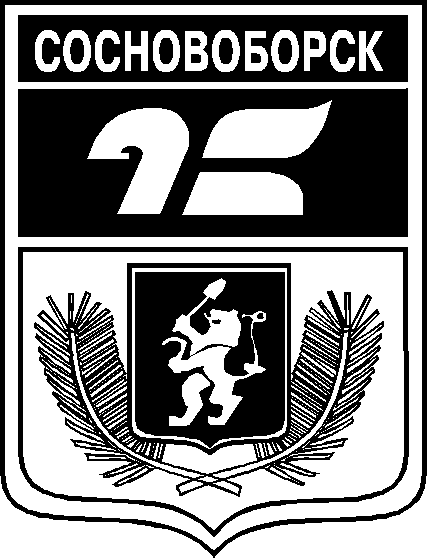 АДМИНИСТРАЦИЯ ГОРОДА СОСНОВОБОРСКАПОСТАНОВЛЕНИЕ28 февраля 2023                                                                                     №                                        273АДМИНИСТРАЦИЯ ГОРОДА СОСНОВОБОРСКАПОСТАНОВЛЕНИЕ28 февраля 2023                                                                                     №                                        273